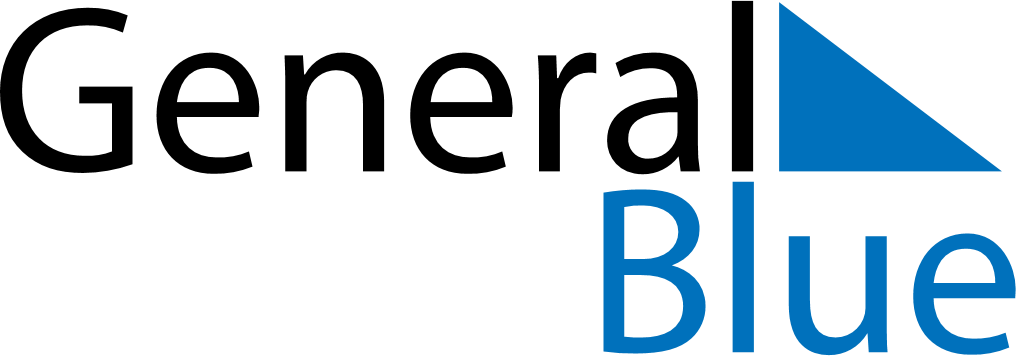 October 2029October 2029October 2029MalawiMalawiMONTUEWEDTHUFRISATSUN123456789101112131415161718192021Mother’s Day22232425262728293031